 St. Andrew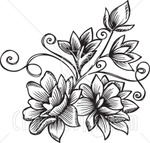 6th Annual 50/50 Summer  Raffle Second Prize –  $1,000.00      Third Prize –       $500.00Fill in the bottom portion of the page (tickets are $50.00 each) and mail it along with your check or money order to:St. Andrew R.C. Church122 Division StreetSag Harbor, New York 11963		Ticket stubs will be mailed to you upon receipt Drawing will take place on Sunday September 28th, 2014 in the Parish Center following the 10AM Mass._____________________________________________________________     ST. ANDREW’S R.C. Church, 122 Division St., Sag Harbor, NY 11963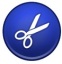 Name_______________________________________________Address_____________________________________________Phone/Cell___________________________________________# of Tickets_____________Amount enclosed____________